Artes 2° básico A y BActividad 1Observar fotos personales y luego observarse en un espejo. Contarle a un adulto como se observan a ellos mismos, indicando color de pelos, color de ojos, pelo largo o corto, etc.Realizar un autorretrato con lápiz de mina de medio cuerpo en una hoja de block.Pintar su autorretrato con lápices de cera o lápices de palo.Consideraciones:No agregar objetos al dibujo.Ejemplos de autorretrato: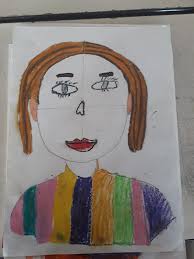 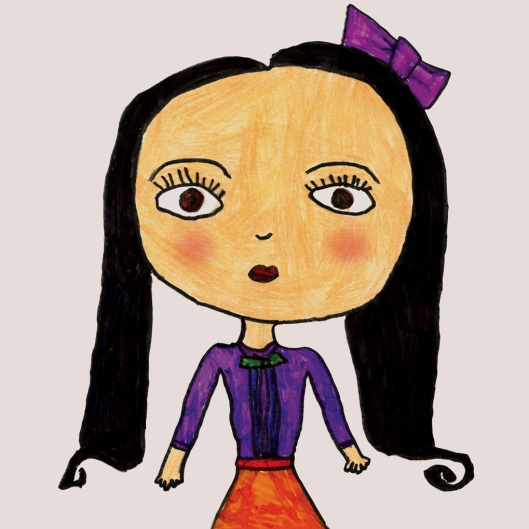 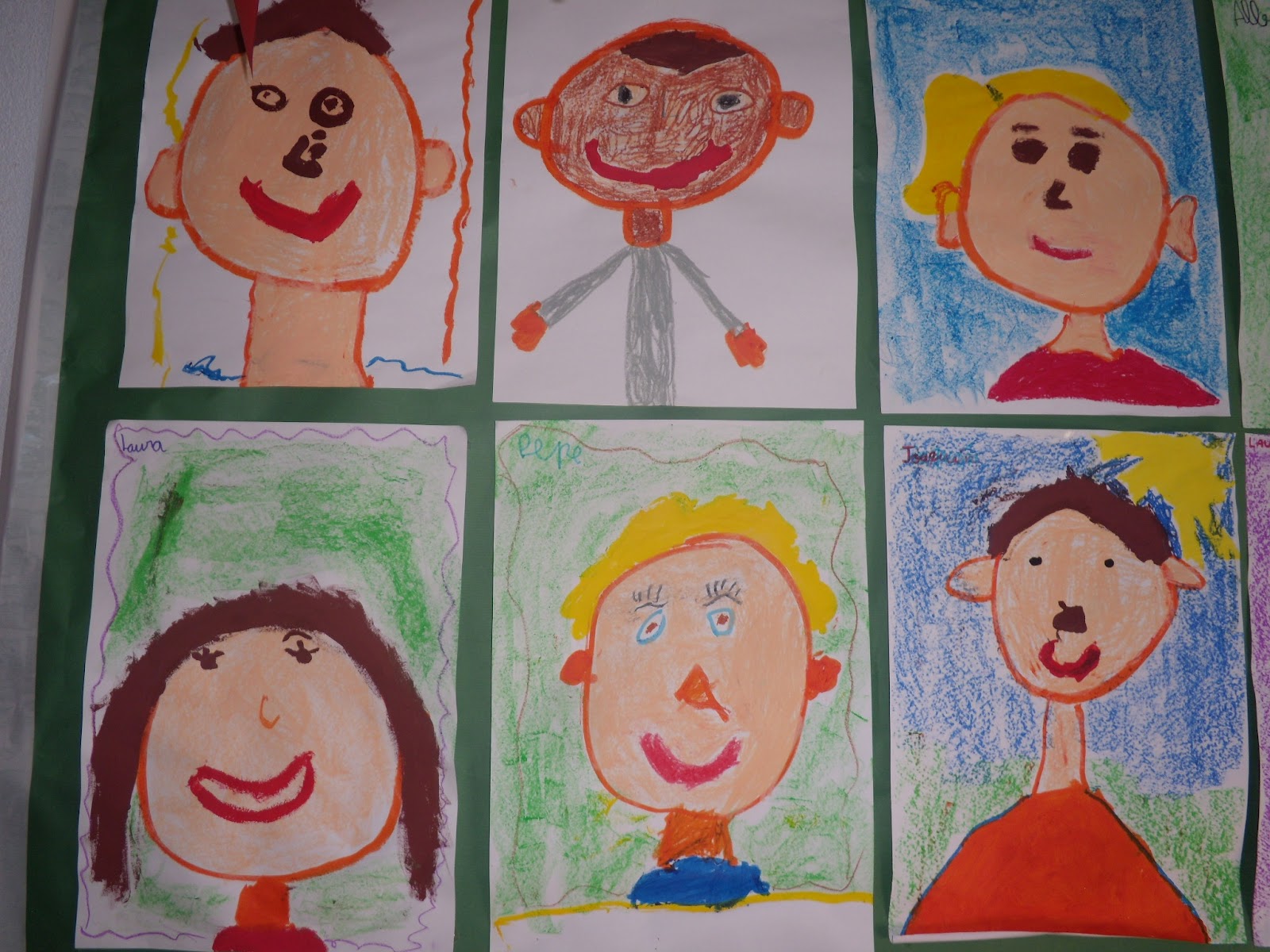 